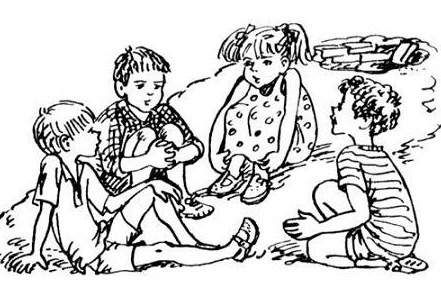 Мы сидели с Мишкой и Аленкой на песке около домоуправления и строили площадку для запуска космического корабля. Мы уже вырыли яму и уложили ее кирпичом и стеклышками, а в центре оставили пустое место для ракеты. Я принес ведро и положил в него аппаратуру.Мишка сказал:— Надо вырыть боковой ход — под ракету, чтоб, когда она будет взлетать, газ бы вышел по этому ходу.И мы стали опять рыть и копать и довольно быстро устали, потому что там было много камней.Аленка сказала:— Я устала! Перекур!А Мишка сказал:— Правильно.И мы стали отдыхать.В это время из второго парадного вышел Костик. Он был такой худой, прямо невозможно узнать. И бледный, нисколечко не загорел. Он подошел к нам и говорит:— ЗдорОво, ребята!Мы все сказали:— ЗдорОво, Костик!Он тихонько сел рядом с нами.Я сказал:— Ты что, Костик, такой худущий? Вылитый Кощей...Он сказал:— Да это у меня корь была.Аленка подняла голову:— А теперь ты выздоровел?— Да, — сказал Костик, — я теперь совершенно выздоровел.Мишка отодвинулся от Костика и сказал:— Заразный небось?А Костик улыбнулся:— Нет, что ты, не бойся. Я не заразный. Вчера доктор сказал, что я уже могу общаться с детским коллективом.Мишка придвинулся обратно, а я спросил:— А когда болел, больно было?— Нет, — ответил Костик, — не больно. Скучно очень. А так ничего. Мне картинки переводные дарили, я их все время переводил, надоело до смерти.Аленка сказала:— Да, болеть хорошо! Когда болеешь, всегда что-нибудь дарят.Мишка сказал:— Так ведь и когда здоровый, тоже дарят. В день рождения или когда елка.Я сказал:— Еще дарят, когда в другой класс переходишь с пятерками.Мишка сказал:— Мне не дарят. Одни тройки! А вот когда корь, все равно ничего особенного не дарят, потому что потом все игрушки надо сжигать. Плохая болезнь корь, никуда не годится.Костик спросил:— А разве бывают хорошие болезни?— Ого, — сказал я, — сколько хочешь! Ветрянка, например. Очень хорошая, интересная болезнь. Я когда болел, мне все тело, каждую болячку отдельно зеленкой мазали. Я был похож на леопарда. Что, плохо разве?— Конечно, хорошо, — сказал Костик.Аленка посмотрела на меня и сказала:— Когда лишаи, тоже очень красивая болезнь.Но Мишка только засмеялся:— Сказала тоже — «красивая»! Намажут два-три пятнышка, вот и вся красота. Нет, лишаи — это мелочь. Я лучше всего люблю грипп. Когда грипп, чаю дают с малиновым вареньем. Ешь сколько хочешь, просто не верится. Один раз я, больной, целую банку съел. Мама даже удивилась: «Смотрите, говорит, у мальчика грипп, температура тридцать восемь, а такой аппетит». А бабушка сказала: «Грипп разный бывает, это у него такая новая форма, дайте ему еще, это у него организм требует». И мне дали еще, но я больше не смог есть, такая жалость... Это грипп, наверно, на меня так плохо действовал.Тут Мишка подперся кулаком и задумался, а я сказал:— Грипп, конечно, хорошая болезнь, но с гландами не сравнить, куда там!— А что? — сказал Костик.— А то, — сказал я, — что, когда гланды вырезают, мороженого дают потом, для заморозки. Это почище твоего варенья!Аленка сказала:— А гланды от чего заводятся?Я сказал:— От насморка. Они в носу вырастают, как грибы, потому что сырость.Мишка вздохнул и сказал:— Насморк — болезнь ерундовая. Каплют чего-то в нос, еще хуже течет.Я сказал:— Зато керосин можно пить. Не слышно запаха.— А зачем пить керосин?Я сказал:— Ну не пить, так в рот набирать. Вот фокусник наберет полный рот, а потом палку зажженную возьмет в руки и на нее как брызнет! Получается очень красивый огненный фонтан. Конечно, фокусник секрет знает. Без секрета не берись, ничего не получится.— В цирке лягушек глотают, — сказала Аленка.— И крокодилов тоже! — добавил Мишка.Я прямо покатился от хохота. Надо же такое выдумать. Ведь всем известно, что крокодил сделан из панциря, как же его есть?Я сказал:— Ты, Мишка, видно, с ума сошел! Как ты будешь есть крокодила, когда он жесткий. Его нипочем нельзя прожевать.~ Вареного-то? — сказал Мишка.— Как же! Станет тебе крокодил вариться! — закричал я на Мишку.— Он же зубастый, — сказала Аленка, и видно было, что она уже испугалась.А Костик добавил:— Он сам же ест что ни день укротителей этих.Аленка сказала:— Ну да? — И глаза у нее стали как белые пуговицы.Костик только сплюнул в сторону.Аленка скривила губы:— Говорили про хорошее — про гриба и про лишаев, а теперь про крокодилов. Я их боюсь...Мишка сказал:— Про болезни уже все переговорили. Кашель, например. Что в нем толку? Разве вот что в школу не ходить...— И то хлеб, — сказал Костик. — А вообще вы правильно говорили: когда болеешь, все тебя больше любят.— Ласкают, — сказал Мишка, — гладят... Я заметил: когда болеешь, все можно выпросить. Игру какую хочешь, или ружье, или паяльник.Я сказал:— Конечно. Нужно только, чтобы болезнь была пострашнее. Вот если ногу сломаешь или шею, тогда чего хочешь купят.Аленка сказала:— И велосипед?!А Костик хмыкнул:— А зачем велосипед, если нога сломана?— Так ведь она прирастет! — сказал я.Костик сказал:— Верно!Я сказал:— А куда же она денется! Да, Мишка?Мишка кивнул головой, и тут Аленка натянула платье на колени и спросила:— А почему это, если вот, например, пожжешься, или шишку набьешь, или там синяк, то, наоборот, бывает, что тебе еще и наподдадут. Почему это так бывает?— Несправедливость! — сказал я и стукнул ногой по ведру, где у нас лежала аппаратура.Костик спросил:— А это что такое вы здесь затеяли?Я сказал:— Площадка для запуска космического корабля!Костик прямо закричал:— Так что же вы молчите! Черти полосатые! Прекратите разговоры. Давайте скорей строить!!!И мы прекратили разговоры и стали строить.